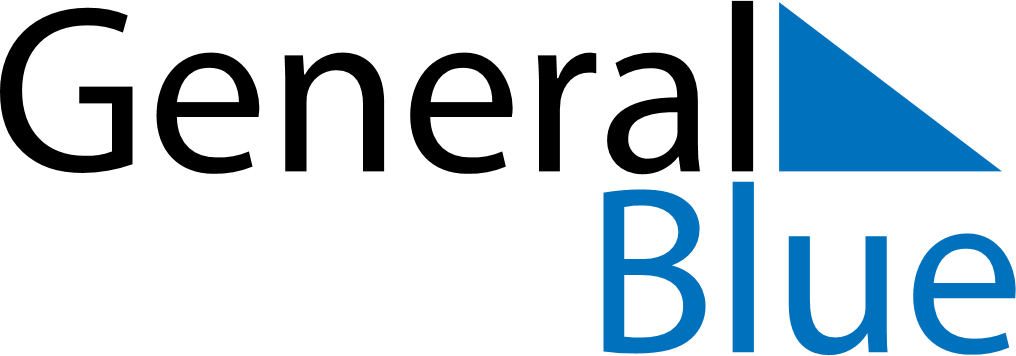 September 2022September 2022September 2022September 2022LiechtensteinLiechtensteinLiechtensteinMondayTuesdayWednesdayThursdayFridaySaturdaySaturdaySunday1233456789101011Mariä Geburt121314151617171819202122232424252627282930